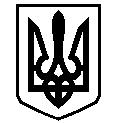 У К Р А Ї Н АВАСИЛІВСЬКА МІСЬКА РАДАЗАПОРІЗЬКОЇ ОБЛАСТІР О З П О Р Я Д Ж Е Н Н Яміського голови18 лютого 2021                                                                                       № 21Про нагородження  Почесною грамотою Василівської міської ради  Відповідно до Положення про Почесну грамоту Василівської міської ради затвердженого розпорядженням  від 01.04.2016 р.  № 52 «Про відзнаки Василівської міської ради Запорізької області»:1. За багаторічну сумлінну працю та з нагоди життєвого ювілею нагородити Почесною грамотою Василівської міської ради Притулу Нелю Мурадівну, секретаря-друкарку комунального закладу  «Василівська гімназія «Сузір’я» - загальноосвітня школа І-ІІІ ступенів» Василівської міської ради Запорізької області.Підстава: лист комунального закладу  «Василівська гімназія «Сузір’я» - загальноосвітня школа І-ІІІ ступенів» Василівської міської ради Запорізької області від 16.02.2021 № 01-23/14 «Про нагородження працівників закладу освіти».2. За багаторічну сумлінну працю, високий професіоналізм, виховання підростаючого покоління та з нагоди життєвого ювілею нагородити Почесною грамотою Василівської міської ради Дєєву Світлану Вікторівну, вчителя початкових класів комунального закладу  «Василівська гімназія «Сузір’я» - загальноосвітня школа І-ІІІ ступенів» Василівської міської ради Запорізької області.Підстава: лист комунального закладу  «Василівська гімназія «Сузір’я» - загальноосвітня школа І-ІІІ ступенів» Василівської міської ради Запорізької області від 16.02.2021 № 01-23/15 «Про нагородження працівників закладу освіти».Міський голова                                                                          Сергій КАЛІМАН